INDICAÇÃO Nº 2813/2018Sugere ao Poder Executivo Municipal que verifique a possibilidade da instalação de fraldario nos PS Edson Mano e Afonso Ramos.Excelentíssimo Senhor Prefeito Municipal, Nos termos do Art. 108 do Regimento Interno desta Casa de Leis, dirijo-me a Vossa Excelência para sugerir ao setor competente que verifique a possibilidade da instalação de fraldario nos PS Edson Mano e Afonso Ramos.Justificativa:Fomos procurados por mães usuárias do referido PS solicitando essa providencia, pois, segundo elas a falta de um fraldario no local causa transtornos ao fazerem a higienização de seus bebes, conforme relato abaixo:“Hoje fui levar meu neto no Pronto Socorro e fiquei lá das 16:00 até. 18:30Como sempre estava lotado e em especial de mães com crianças pequenas.Fui bem atendida por todos.Só uma coisa que achei falta: fraldario. Tive que trocar meu neto de 2 anos de pé“Imagino as mães com bebês”Plenário “Dr. Tancredo Neves”, em 16 de Abril de 2018.José Luís Fornasari                                                  “Joi Fornasari”                                                    - Vereador -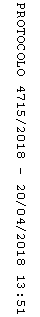 